Консультация для родителейБЕСКОНТАКТНЫЙ ЭФФЕКТ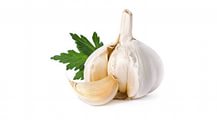 Чеснок помогает вылечить насморк без капель. В осенне-зимний период не подхватить удается редкому ребенку. А вот избавиться от него сложно. Тем более, что большинство лекарственных препаратов вызывает эффект привыкания, организм просто напросто перестает на них реагировать нужным образом. От частого применения капель может пострадать слизистая оболочка носа, и от них и вовсе приходится отказаться. Что же делать в таком случае?Лечить насморк традиционным китайским способом. Три зубчика чеснока измельчают и наносят на середину левой подошвы для лечения насморка в левой ноздре и на середину правой для лечения насморка в правой ноздре. Чесночную массу закрепляют повязкой. Насморк прекратится очень, не позднее, чем через 20 минут после того, как начнется сильное жжение в подошвах. Дело в том, что на подошвенной части стопы, в ее центре, в ямке, образуемой при сгибании пальцев ног, располагается точка, называемая китайскими врачами «бьющий клокочущий источник». Это точка канала почек. А почки наряду со своими обычными функциями отвечают за выделение вообще всех жидкостей в организме. В том числе и слизи из носовых ходов. Поэтому-то раздражение этой точки чесноком и ведет к прекращению насморка. Китайцы,  считают наиболее полезным чеснок с фиолетовой шелухой.           Простейшая чесночная ингаляция поможет особо несговорчивому ребенку. Очищенный чеснок надо измельчить и в марлевом мешочек повесить над кроваткой или положить под нос спящему малышу. Это ночное средство от насморка.А вот днем надо периодически (несколько раз в день) на минуту-другую подносить такой мешочек к носику малыша для того, чтобы он вдыхал аромат чеснока. Это элементарное средство не только превосходная профилактика гриппа и всевозможных ОРВИ, но и эффективный способ лечения насморка и гайморита.Еще один способ лечения насморка при помощи чеснока без применения закапывания. Маленький кусочек чеснока размером с рисовое зернышко надо прикрепить с помощью лейкопластыря к вершинам подушечек больших пальцев рук. Эти вершины обнаружить легко: поставьте перед глазами один из больших пальцев боковой поверхностью к себе. Вы увидите, что в профиль с четко выраженной вершиной . Эта вершина и есть проекция на руке вашего носа, воздействие на которую чесноком и поможет избавиться от насморка.